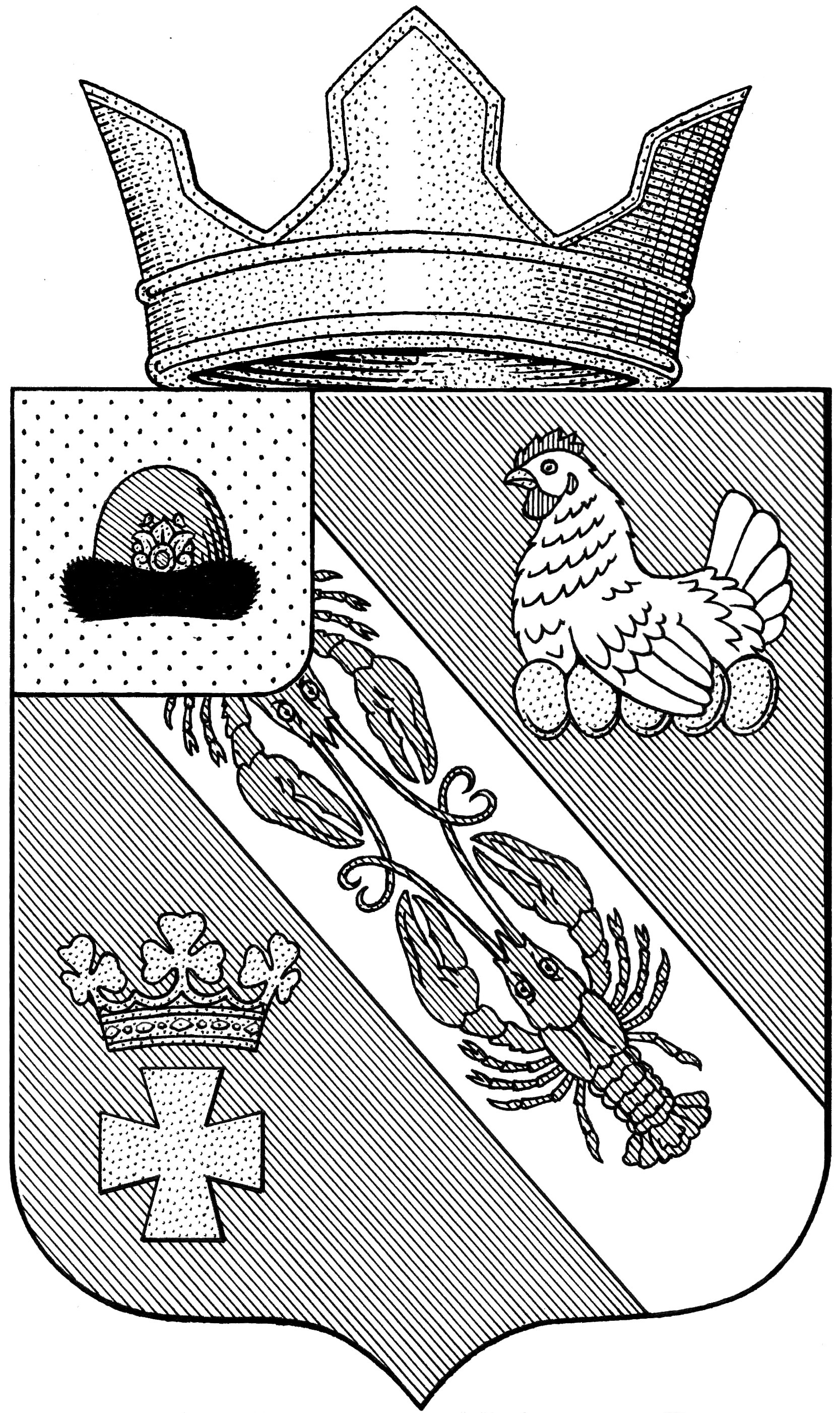 Муниципальное образование – ОКСКОЕ СЕЛЬСКОЕ ПОСЕЛЕНИЕ РязанскОГО муниципальнОГО районА Рязанской областиСОВЕТ ДЕПУТАТОВ МУНИЦИПАЛЬНОГО ОБРАЗОВАНИЯ – ОКСКОЕ СЕЛЬСКОЕ ПОСЕЛЕНИЕ РЯЗАНСКОГО МУНИЦИПАЛЬНОГО РАЙОНА РЯЗАНСКОЙ ОБЛАСТИРЕШЕНИЕот «30» сентября 2020 г.			                    		            	       	№ 112	Об исполнении бюджета муниципального образования – Окское сельское поселение Рязанского муниципального района Рязанской области за II квартал  2020 года          Заслушав информацию администрации муниципального образования –Окское сельское поселение Рязанского муниципального  района Рязанской области об исполнении бюджета Окского сельского поселения за первое полугодие 2020 года, руководствуясь Бюджетным кодексом РФ, Совет депутатов Окского сельского поселенияРЕШИЛ:Информацию администрации муниципального образования –Окское сельское поселение Рязанского муниципального района                          Рязанской области об исполнении бюджета за первое полугодие 2020 года принять к сведению приложение № 1.Настоящее решение вступает в силу со дня его принятия и подлежит официальному опубликованию.Контроль за исполнение настоящего решения возложить на Главу муниципального образования  А.В. Трушина.Председатель Совета депутатов						Л.А. ПопругаГлава муниципального образования 					А.В. ТрушинПриложение № 1ОТЧЕТ ОБ ИСПОЛНЕНИИ БЮДЖЕТА МУНИЦИПАЛЬНОГО ОБРАЗОВАНИЯ - ОКСКОЕ СЕЛЬСКОЕ ПОСЕЛЕНИЕ РЯЗАНСКОГО МУНИЦИПАЛЬНОГО РАЙОНА РЯЗАНСКОЙ ОБЛАСТИ  
за 2 квартал 2020 годаНаименование показателяКод строкиКод дохода по бюджетной классификацииУтверждённые бюджетные 
назначенияИсполненоНаименование показателяКод строкиКод дохода по бюджетной классификацииУтверждённые бюджетные 
назначенияИсполнено12345Доходы бюджета - всего
в том числе:010x22 760 912,908 206 191,45Доходы от уплаты акцизов на дизельное топливо, подлежащие распределению между бюджетами субъектов Российской Федерации и местными бюджетами с учетом установленных дифференцированных нормативов отчислений в местные бюджеты (по нормативам, установленным Федеральным законом о федеральном бюджете в целях формирования дорожных фондов субъектов Российской Федерации)010100103022310100001102 057 457,50865 203,74Доходы от уплаты акцизов на моторные масла для дизельных и (или) карбюраторных (инжекторных) двигателей, подлежащие распределению между бюджетами субъектов Российской Федерации и местными бюджетами с учетом установленных дифференцированных нормативов отчислений в местные бюджеты (по нормативам, установленным Федеральным законом о федеральном бюджете в целях формирования дорожных фондов субъектов Российской Федерации)0101001030224101000011010 597,655 660,84Доходы от уплаты акцизов на автомобильный бензин, подлежащие распределению между бюджетами субъектов Российской Федерации и местными бюджетами с учетом установленных дифференцированных нормативов отчислений в местные бюджеты (по нормативам, установленным Федеральным законом о федеральном бюджете в целях формирования дорожных фондов субъектов Российской Федерации)010100103022510100001102 687 426,081 127 509,74Доходы от уплаты акцизов на прямогонный бензин, подлежащие распределению между бюджетами субъектов Российской Федерации и местными бюджетами с учетом установленных дифференцированных нормативов отчислений в местные бюджеты (по нормативам, установленным Федеральным законом о федеральном бюджете в целях формирования дорожных фондов субъектов Российской Федерации)01010010302261010000110-265 519,15-172 205,34Налог на доходы физических лиц с доходов, полученных в виде дивидендов от долевого участия в деятельности организаций010182101020100100001105 959 000,002 646 351,69Налог на доходы физических лиц с доходов, облагаемых по налоговой ставке, установленной пунктом 1 статьи 224 Налогового кодекса Российской Федерации0101821010202001000011036 000,00845,41Налог на доходы физических лиц с доходов, полученных физическими лицами, не являющимися налоговыми резидентами Российской Федерации010182101020300100001102 000,004 131,59Налог, взимаемый с налогоплательщиков, выбравших в качестве объекта налогообложения доходы0101821050101101000011014 000,0021 107,77Налог, взимаемый с налогоплательщиков, выбравших в качестве объекта налогообложения доходы, уменьшенные на величину расходов010182105010210100001109 000,0014 307,56Минимальный налог, зачисляемый в бюджеты субъектов Российской Федерации010182105010500100001100,002,00Единый сельскохозяйственный налог0101821050301001000011019 800,0011 631,90Налог на имущество физических лиц, взимаемый по ставкам, применяемым к объектам налогообложения, расположенным в границах поселений010182106010301000001101 242 000,0082 042,83Земельный налог с организаций, обладающих земельным участком, расположенным в границах сельских поселений010182106060331000001106 062 000,002 677 432,45Земельный налог с физических лиц, обладающих земельным участком, расположенным в границах сельских поселений010182106060431000001104 284 000,00268 715,90Административные штрафы, установленные законами субъектов Российской Федерации об административных правонарушениях, за нарушение муниципальных правовых актов010742116020200200001408 000,00520 646,04Доходы, получаемые в виде арендной платы, а также средства от продажи права на заключение договоров аренды за земли, находящиеся в собственности сельских поселений (за исключением земельных участков муниципальных бюджетных и автономных учреждений)01077311105025100000120126 472,0031 053,00Доходы от сдачи в аренду имущества, составляющего казну сельских поселений (за исключением земельных участков)0107731110507510000012019 760,004 900,02Прочие поступления от использования имущества, находящегося в собственности сельских поселений (за исключением имущества муниципальных бюджетных и автономных учреждений, а также имущества муниципальных унитарных предприятий, в том числе казенных)0107731110904510000012040 000,0015 212,51Прочие субсидии бюджетам сельских поселений01077320229999100000150218 927,000,00Субвенции бюджетам сельских поселений на выполнение передаваемых полномочий субъектов Российской Федерацииv01077320230024100000150133,80133,80Субвенции бюджетам сельских поселений на осуществление первичного воинского учета на территориях, где отсутствуют военные комиссариаты01077320235118100000150193 870,0281 508,00Прочие безвозмездные поступления в бюджеты поселений0107732070503010000015035 988,000,00                                                                                2. Расходы бюджетаНаименование показателяКод строкиКод расхода
по бюджетной классификацииУтверждённые бюджетные 
назначенияИсполненоНаименование показателяКод строкиКод расхода
по бюджетной классификацииУтверждённые бюджетные 
назначенияИсполнено12345Расходы бюджета - всего
    в том числе:200x23 190 648,3510 460 264,35Фонд оплаты труда государственных (муниципальных) органов20077301020310002010121974 284,00442 155,26Взносы по обязательному социальному страхованию на выплаты денежного содержания и иные выплаты работникам государственных (муниципальных) органов20077301020310002010129294 234,00133 530,89Фонд оплаты труда государственных (муниципальных) органов200773010403100020301213 254 617,001 309 254,38Взносы по обязательному социальному страхованию на выплаты денежного содержания и иные выплаты работникам государственных (муниципальных) органов20077301040310002030129982 894,00365 617,45Фонд оплаты труда государственных (муниципальных) органов20077301044000102440121454 264,00197 527,89Взносы по обязательному социальному страхованию на выплаты денежного содержания и иные выплаты работникам государственных (муниципальных) органов20077301044000102440129137 188,0058 747,41Прочая закупка товаров, работ и услуг200773010440001024502441 098 800,00526 580,23Уплата налога на имущество организаций и земельного налога2007730104400010245085114 340,007 130,00Уплата прочих налогов, сборов200773010440001024508522 273,770,00Уплата иных платежей2007730104400010245085332,2332,23Иные межбюджетные трансферты2007730106034000214054012 000,000,00Резервные средства20077301110370008030870176 800,000,00Резервные средства2007730113031000215087045 731,000,00Прочая закупка товаров, работ и услуг20077301130310002160244168 000,0023 593,42Уплата иных платежей200773011303100021608535 000,005 000,00Прочая закупка товаров, работ и услуг20077301135020089100244133,80133,80Фонд оплаты труда государственных (муниципальных) органов20077302035020051180121148 901,7064 425,00Взносы по обязательному социальному страхованию на выплаты денежного содержания и иные выплаты работникам государственных (муниципальных) органов2007730203502005118012944 968,3217 083,00Прочая закупка товаров, работ и услуг2007730309037000803024423 200,0023 200,00Прочая закупка товаров, работ и услуг20077303104400140170244397 879,32116 390,00Прочая закупка товаров, работ и услуг200773040925001444442444 919 697,532 045 002,00Прочая закупка товаров, работ и услуг20077305012810140170244244 894,89149 075,24Прочая закупка товаров, работ и услуг2007730502282014017024483 105,1183 105,11Прочая закупка товаров, работ и услуг200773050345001401702441 264 000,00593 319,26Иные межбюджетные трансферты200773050345002060605406 000,000,00Прочая закупка товаров, работ и услуг2007730503450024017024450 000,000,00Прочая закупка товаров, работ и услуг200773050345004401702441 051 982,041 030 049,98Прочая закупка товаров, работ и услуг20077305034500540170244949 844,99468 456,80Прочая закупка товаров, работ и услуг20077305034500640170244200 000,00170 040,00Прочая закупка товаров, работ и услуг20077305036200140170244205 015,000,00Прочая закупка товаров, работ и услуг20077305036300186650244218 927,000,00Прочая закупка товаров, работ и услуг200773050363001N665024435 988,000,00Прочая закупка товаров, работ и услуг200773050363001Я665024444 985,000,00Прочая закупка товаров, работ и услуг2007730801460010701024460 000,0015 000,00Субсидии бюджетным учреждениям на финансовое обеспечение государственного (муниципального) задания на оказание государственных (муниципальных) услуг (выполнение работ)200773080146001089906115 231 560,582 457 842,60Иные пенсии, социальные доплаты к пенсиям20077310014700103030312219 107,0790 615,00Прочая закупка товаров, работ и услуг2007731003470024017024420 057,4020 057,40Пособия, компенсации и иные социальные выплаты гражданам, кроме публичных нормативных обязательств2007731003470024096032199 942,6010 000,00Прочая закупка товаров, работ и услуг2007731102480010702024450 000,0037 300,00Результат исполнения бюджета (дефицит / профицит)450x-429 735,45-2 254 072,90      3. Источники финансирования дефицита бюджета      3. Источники финансирования дефицита бюджета      3. Источники финансирования дефицита бюджета      3. Источники финансирования дефицита бюджета      3. Источники финансирования дефицита бюджета      3. Источники финансирования дефицита бюджета      3. Источники финансирования дефицита бюджета      3. Источники финансирования дефицита бюджета      3. Источники финансирования дефицита бюджета      3. Источники финансирования дефицита бюджета      3. Источники финансирования дефицита бюджетаНаименование показателяНаименование показателяНаименование показателяКод строкиКод источника финансирования
дефицита бюджета по бюджетной классификацииКод источника финансирования
дефицита бюджета по бюджетной классификацииУтверждённые бюджетные 
назначенияУтверждённые бюджетные 
назначенияИсполненоНаименование показателяНаименование показателяНаименование показателяКод строкиКод источника финансирования
дефицита бюджета по бюджетной классификацииКод источника финансирования
дефицита бюджета по бюджетной классификацииУтверждённые бюджетные 
назначенияУтверждённые бюджетные 
назначенияИсполнено111233445Источники финансирования дефицита бюджета - всегоИсточники финансирования дефицита бюджета - всегоИсточники финансирования дефицита бюджета - всего500xx429 735,45429 735,452 254 072,90в том числе:
    источники внутреннего финансирования бюджета
    из них:в том числе:
    источники внутреннего финансирования бюджета
    из них:в том числе:
    источники внутреннего финансирования бюджета
    из них:520xx0,000,000,00источники внешнего финансирования бюджета
    из них:источники внешнего финансирования бюджета
    из них:источники внешнего финансирования бюджета
    из них:620xx0,000,000,00Изменение остатков средствИзменение остатков средствИзменение остатков средств700429 735,45429 735,452 254 072,90увеличение остатков средств, всегоувеличение остатков средств, всегоувеличение остатков средств, всего710-22 760 912,90-22 760 912,90-8 346 959,74увеличение прочих остатков бюджетаувеличение прочих остатков бюджетаувеличение прочих остатков бюджета7107730105020110000051077301050201100000510-22 760 912,90-22 760 912,90-8 346 959,74уменьшение остатков средств, всегоуменьшение остатков средств, всегоуменьшение остатков средств, всего72023 190 648,3523 190 648,3510 601 032,64уменьшение прочих остатков бюджетовуменьшение прочих остатков бюджетовуменьшение прочих остатков бюджетов720773010502011000006107730105020110000061023 190 648,3523 190 648,3510 601 032,64